Консультация логопеда“Заикающийся ребёнок в Вашей семье. Как ему помочь?”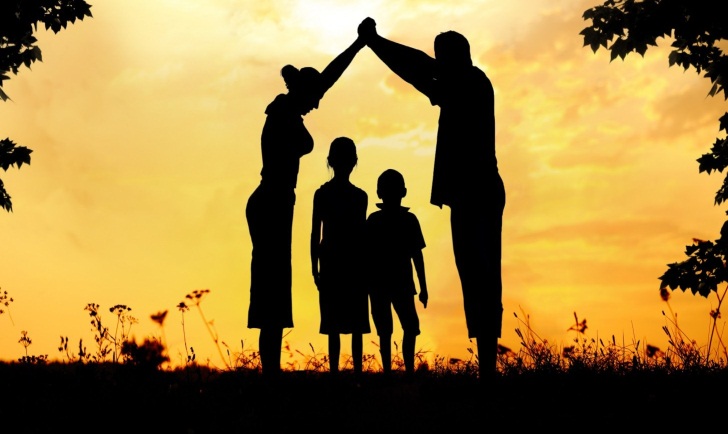 Заикание – это результат нарушения плавности речи, когда запинки, повторение и растяжение звуков и слогов сопровождается у детей мышечным напряжением – судорогой – речевого аппарата. В подавляющем большинстве случаев заикание возникает в раннем дошкольном возрасте,  в период активного развития речи. Чаще всего это происходит в 2-3 года. До этого времени практически невозможно продиагностировать эту проблему из-за недостаточного овладения ребенком речью. Как только родители заметили внезапно возникшее заикание у ребенка, необходимо немедленно показать его специалисту (детскому психоневрологу, психиатру, психологу или психотерапевту) и, объединив с ним свои усилия, направить все силы на устранение еще незакрепившегося дефекта. 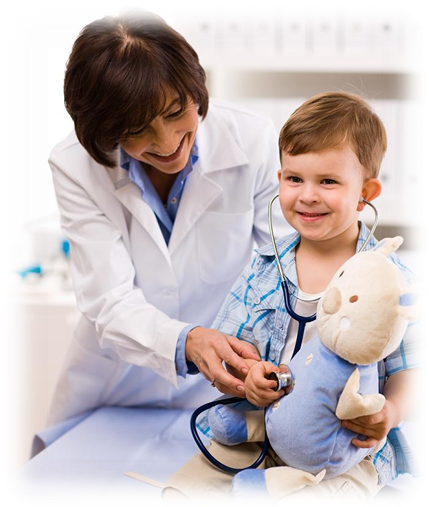 Основные рекомендации родителям заикающихся детей1. При остро возникшем заикании у ребенка первым делом нужно устранить травмирующую его психику ситуацию. Если это произошло в детском саду, нужно сделать все возможное, чтобы временно отказаться от посещения малышом детского сада. При этом нужно обеспечить домашний режим минимум на один-два месяца. Важно мобилизовать для этого всех членов семьи. Чем раньше принять соответствующие меры, тем быстрее удастся восстановить нарушенную плавность речи, тем благоприятнее прогноз.2. Часто обращение с некоторыми людьми (чаще незнакомыми, но бывает и с некоторыми членами семьи) провоцирует у ребенка усиление запинок. Можно проанализировать и составить список ситуаций, в которых речь ребенка ухудшается, а также перечень тех людей, которые влияют на его эмоциональное состояние. Родителям важно организовать жизнь малыша так, чтобы свети до минимума такое общение.3. Иногда для психики ребенка благотворна полная смена обстановки: переезд на дачу, к бабушке, поездка на какое-то время на море, в пансионат и т.п. Поездка в гости к знакомым может быть недостаточно целесообразна, так как может вызвать у ребенка дополнительное возбуждение от воспоминаний и радостных переживаний. Ехать лучше в нейтральное, спокойное место.4. Дома родителям рекомендуется соблюдать щадящий речевой режим. Для этого важно создать спокойную доверительную атмосферу. Необходимо временно избегать ситуаций, которые чрезмерно возбуждают, смущают или расстраивают ребенка. Безудержное радостное возбуждение в такой период также противопоказано. Желательно отменить посещение зрелищных мероприятий или мест большого скопления людей – большие магазины, кинотеатры, рестораны и т.д. Лучше остановиться на прогулках в парке, сквере, подальше от детских площадок. В период восстановления речи важно изолировать ребенка от любых источников возбуждения и перевозбуждения.5. В периоды ухудшения речи можно проводить режим молчания – игра в «Молчанку». Можно при этом разговаривать с ребенком жестами, объяснять «на пальцах».6. Если заикание возникло в результате ревности к младшему брату или сестре, матери необходимо уделить достаточное внимание старшему ребенку, вовлечь его в совместные семейные дела. Можно дать ему на время вновь почувствовать себя маленьким. Если он захочет - дать ему давно забытые игрушки, даже соску (обыграть это), взять и поносить на руках как малыша. Через некоторое время это ему надоест, и он сам откажется от этой игры.7. Встречаются случаи нарушения речи, вызванные длительным просмотром телепередач: всевозможные «боевики», «фильмы ужасов», приключенческие телесериалы, многочисленные программы пагубно воздействуют на психику ребенка. А также негативно отражается на психику семейные конфликты между родителями и длительное влияние компьютерных игр. Ребенок сильно перевозбуждается, может возникнуть и заикание. Такое заикание может возникнуть в любом возрасте, как в дошкольном, так и в подростковом. Во время лечения необходимо, чтобы ребенок на какое-то время совсем воздержался от просмотра телепередач и компьютерных игр, а родители не выясняли отношения при ребёнке. Если это совсем невозможно (ребенок активно протестует), необходимо сокращение просмотра телепередач до 1-2 в день общей продолжительностью не более 30 минут в день. С очень маленькими детьми необходимо при просмотре телевизора присутствие взрослых.8. Для самих взрослых необходимо проконтролировать свой темп речи. Постарайтесь говорить медленнее, чем обычно, растягивая слова. Говорить короткими предложениями без излишней эмоциональности, но и не монотонно, как робот. Медленно, но выразительно и употребляя в речи понятные и знакомые ребенку слова.9. Для малыша с нарушением плавности речи полезно также петь и ритмично двигаться под музыку. Можно один раз в неделю всей семьей проводить специальные упражнения под музыку. Видеокассеты с такими занятиями есть в магазинах. Все занятия нужно проводить, играя с ребенком.10. Надо постараться удержать ребенка от речи, если он на грани истерики или плачет. Всхлипывание само по себе часто приводит к повторению слов и слогов и у незаикающихся людей. Важно сначала любым способом успокоить ребенка, отвлечь его чем-нибудь интересным, приласкать, взять на руки. Ребенок должен чувствовать, что мать всегда рядом и от всего его защитит.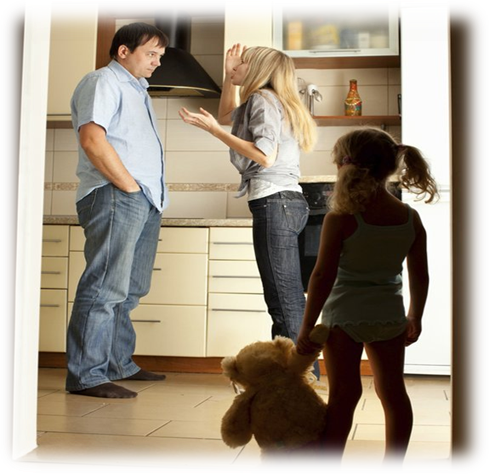 Постарайтесь организовать жизнь ребенка так, чтобы его не надо было подгонять. Ведь мы стремимся к тому, чтобы он говорил медленнее, но это невозможно, если он все время слышит в жизни: «Быстрее, быстрее». Если вы очень торопитесь, оденьте или накормите ребенка сами. Дайте на завтрак то, что он ест охотнее, но не делайте жизнь ребенка еще более напряженной. Заикающийся ребенок все время должен находиться под наблюдением логопеда и психоневролога.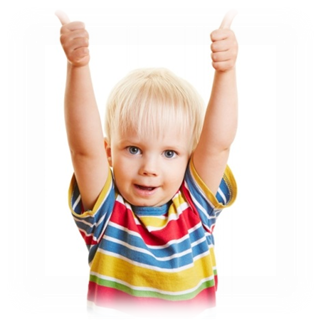 